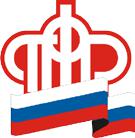 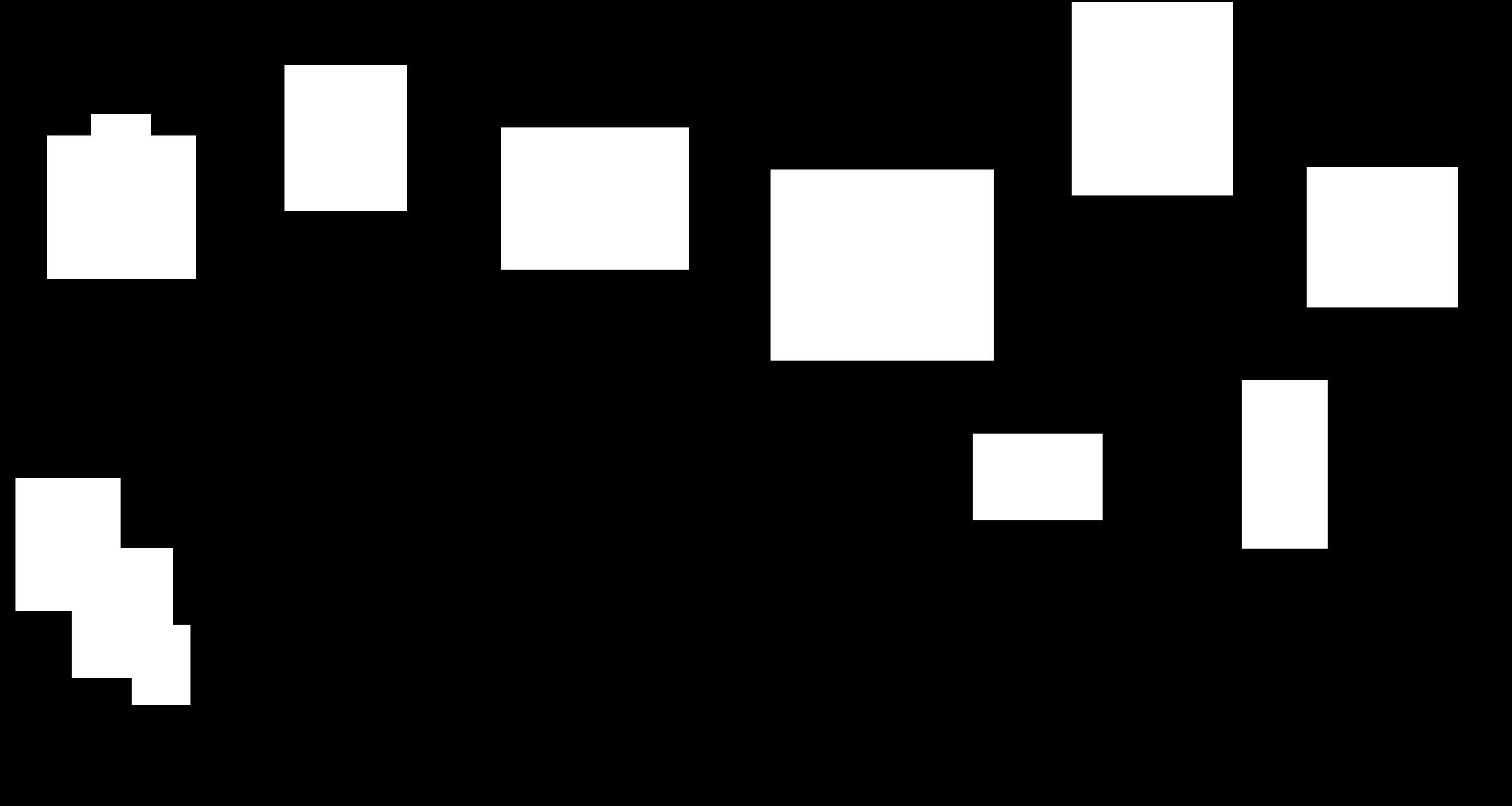 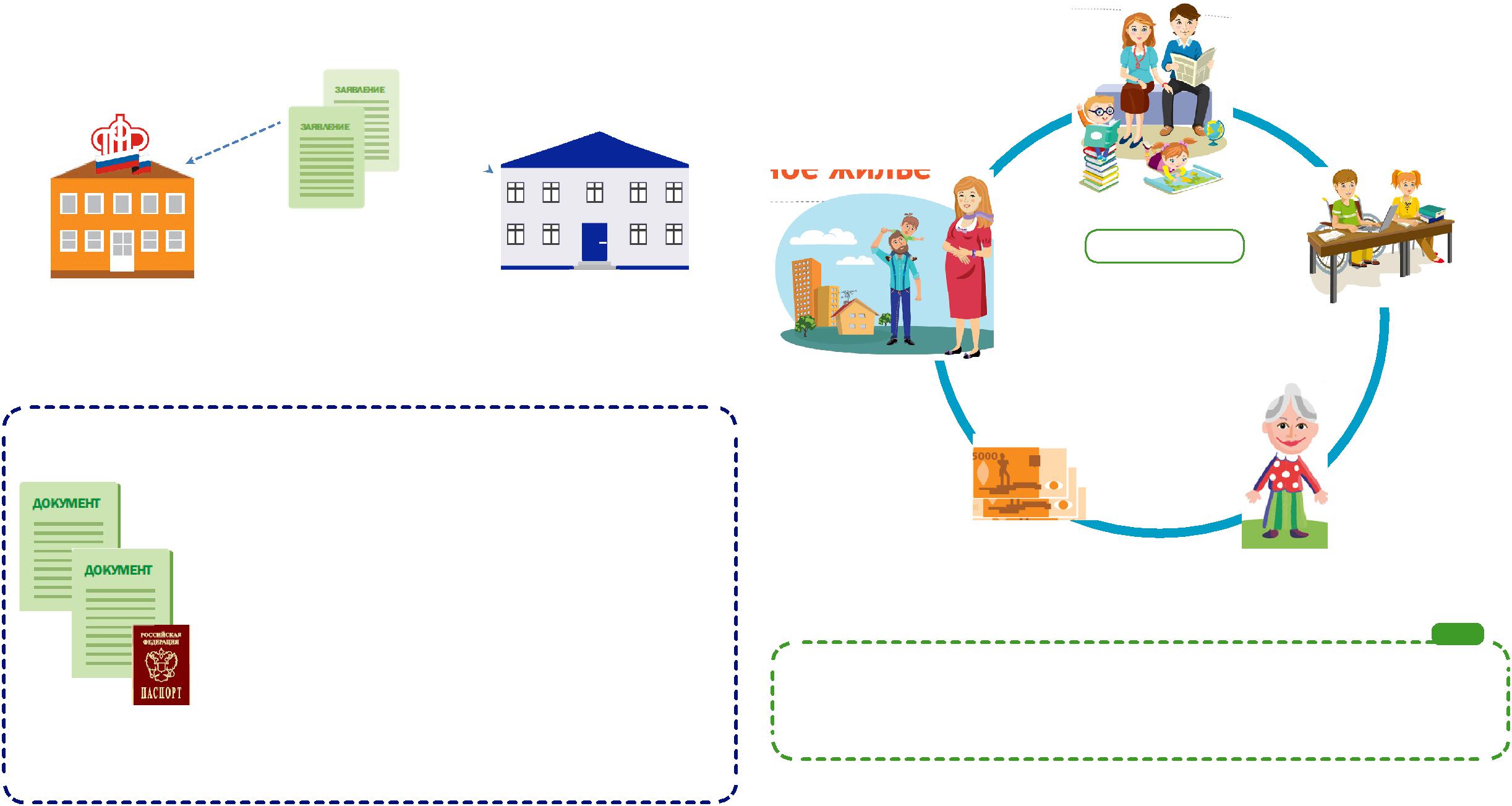 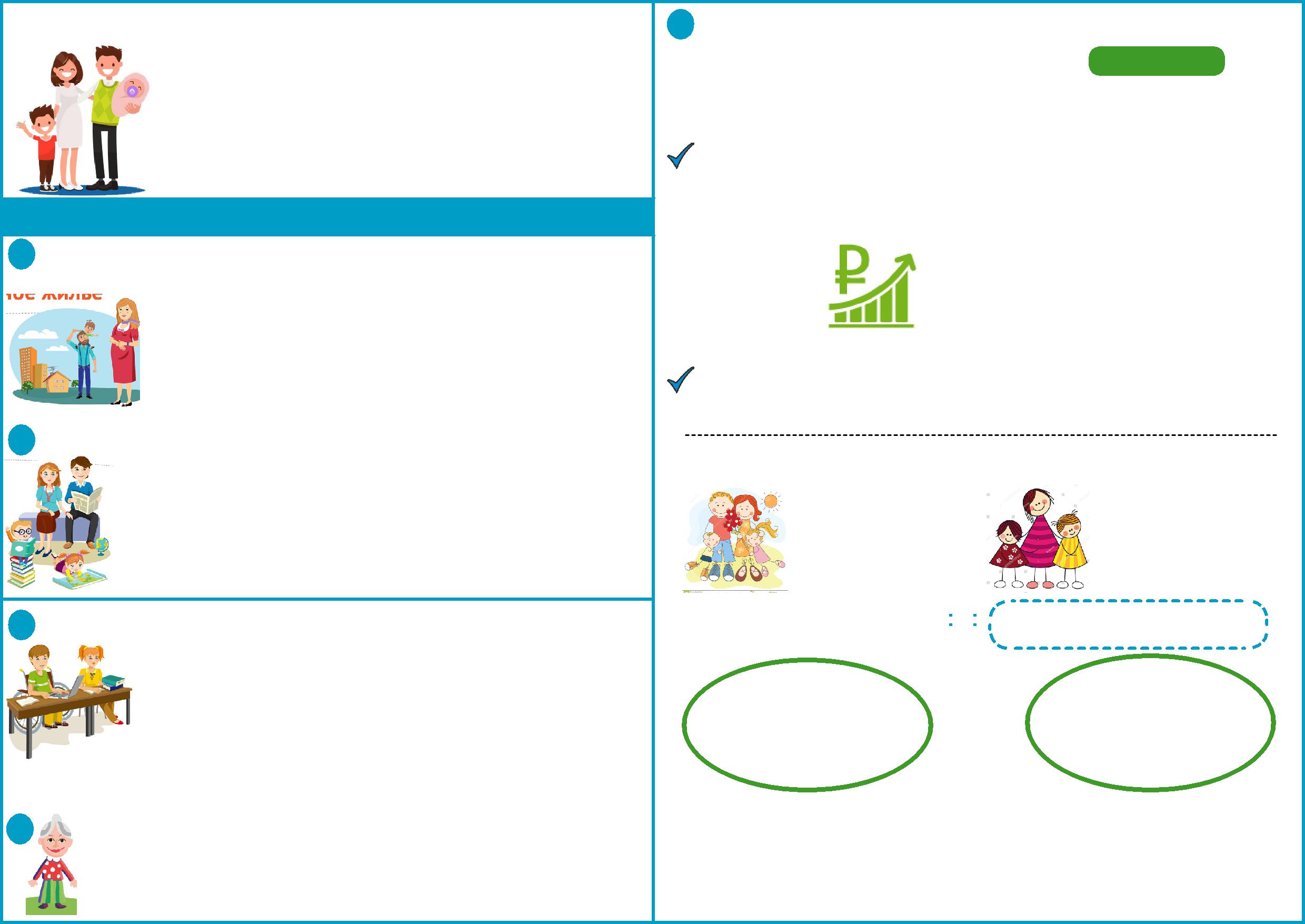 Право на материнский капитал имеют семьи в которых второй ребенок был рожден (усыновлен) с 1 января 2007 года по 31 декабря 2021 годаКуда можно направить:Приобретение товаров и услуг, предназначенных для социальной адаптации и интеграции в общество детей-инвалидовбез учета возрастаМатеринский капитал можно направить как на родного ребенка-инвалида, так и на усыновленного, в том числе первого, второго и последующего ребенка-инвалидаПеречень товаров и услуг размещен на сайте ПФР www.pfrf.ru в разделе «Жизненные ситуации».Средства материнского капитала или их часть включаются по заявлению в состав средств пенсионных накоплений. Выплачиваются в виде накопительной пенсии или срочной пенсионной выплаты.Ежемесячная выплатаУсловия получения с 1 января 2020 г. Рождение (усыновление) второго ребенка с 1 января 2018 года  Постоянное проживание на территории Российской Федерации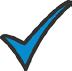 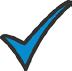 Размер выплаты равен размеру прожиточного минимума на ребенка, установленно-го в регионе на II квартал года, предшествующего году подачи заявления.Пример. Прожиточный минимум ребенка за II квартал 2019 года в Хабаровском крае составляет 15 181 руб., значит, размер ежемесячной выплаты в течение следующего 2020 года будет в таком же размере.!Выплата назначается с даты рождения (усыновления) второго ребенка,Выплата назначается с даты рождения (усыновления) второго ребенка,Выплата назначается с даты рождения (усыновления) второго ребенка,Отделение Пенсионного фонда РФ по Хабаровскому краю!Выплата назначается с даты рождения (усыновления) второго ребенка,Выплата назначается с даты рождения (усыновления) второго ребенка,Выплата назначается с даты рождения (усыновления) второго ребенка,!если заявление было подано не позднее 6 месяцев, прошедших с этойесли заявление было подано не позднее 6 месяцев, прошедших с этойесли заявление было подано не позднее 6 месяцев, прошедших с этой!даты. Если заявление будет подано позже шестимесячного срока,даты. Если заявление будет подано позже шестимесячного срока,тогдаМАТЕРИНСКИЙ КАПИТАЛМАТЕРИНСКИЙ КАПИТАЛвыплата будет назначена с даты подачи заявления.МАТЕРИНСКИЙ КАПИТАЛМАТЕРИНСКИЙ КАПИТАЛМАТЕРИНСКИЙ КАПИТАЛМАТЕРИНСКИЙ КАПИТАЛЗа ежемесячной выплатой можно обратиться в территориальный органЗа ежемесячной выплатой можно обратиться в территориальный органЗа ежемесячной выплатой можно обратиться в территориальный органПФР или в МФЦ по месту жительстваОбразование детейОбразование детейМФЦАдаптация детей-МФЦинвалидовилис 1 января 2020 г.Семьи могут обратиться одновременно и за получением сертификата, и заСемьи могут обратиться одновременно и за получением сертификата, и заСемьи могут обратиться одновременно и за получением сертификата, и за466 617ежемесячной выплатой из средств материнского капитала.Улучшение466 617УлучшениерублейДокументы, необходимые для обращения заДокументы, необходимые для обращения зажилищных условийжилищных условийДокументы, необходимые для обращения заДокументы, необходимые для обращения заежемесячной выплатой*Накопительная▶ Справка о доходах с места работы, службы, учебы▶ Справка о доходах с места работы, службы, учебыпенсия мамы▶ Сведения о пенсиях, социальных пособиях▶ Сведения о пенсиях, социальных пособияхЕжемесячная выплатаЕжемесячная выплата▶ Паспорт заявителяна второго ребенкана второго ребенка▶ Паспорт заявителя▶ Для зачисления выплаты - сведения ореквизитахновоебанковского счета, открытого на владельца сертификатабанковского счета, открытого на владельца сертификатабанковского счета, открытого на владельца сертификатаЕжемесячные выплаты из материнского капитала российскимЕжемесячные выплаты из материнского капитала российскимв российском банкеЕжемесячные выплаты из материнского капитала российскимЕжемесячные выплаты из материнского капитала российским▶  Паспорт  супруга  и  согласие  на  обработку  его▶  Паспорт  супруга  и  согласие  на  обработку  его▶  Паспорт  супруга  и  согласие  на  обработку  егосемьям, в которых с 1 января 2018 года родился (усыновлен)семьям, в которых с 1 января 2018 года родился (усыновлен)▶  Паспорт  супруга  и  согласие  на  обработку  его▶  Паспорт  супруга  и  согласие  на  обработку  его▶  Паспорт  супруга  и  согласие  на  обработку  еговторой ребенок можно получать до исполнения ребёнком 3-х летвторой ребенок можно получать до исполнения ребёнком 3-х летперсональных данныхвторой ребенок можно получать до исполнения ребёнком 3-х летвторой ребенок можно получать до исполнения ребёнком 3-х лет* При отсутствии у заявителя справок, Пенсионный фонд самостоятельно запрашивает их из Фонда* При отсутствии у заявителя справок, Пенсионный фонд самостоятельно запрашивает их из Фонда* При отсутствии у заявителя справок, Пенсионный фонд самостоятельно запрашивает их из Фондасоциального страхования, Центра социальной поддержки, Центра занятости населениясоциального страхования, Центра социальной поддержки, Центра занятости населения2020Программа действует.. ............. .... ............. ..2007 г.2021 г.1 Улучшение1 Улучшениепосле 3-х летия ребенкабез учета возрастажилищных условийжилищных условийпосле 3-х летия ребенкабез учета возраста■ приобретение, строи-■ первоначальный взнос нательство жильяипотеку■ погашение ипотечныхкредитов2Образование2детейпосле 3-х летия ребенкабез учета возрастадетейпосле 3-х летия ребенкабез учета возрастапосле 3-х летия ребенкабез учета возраста■ оплата образовательных■ оплата услуг дошкольногоуслугобразования (ясли и детский■ оплата проживания всад)общежитии4Накопительная пенсия мамыпосле 3-х летия ребенкаСреднедушевой доход на каждого члена семьи - менее двукратнойСреднедушевой доход на каждого члена семьи - менее двукратнойСреднедушевой доход на каждого члена семьи - менее двукратнойСреднедушевой доход на каждого члена семьи - менее двукратнойСреднедушевой доход на каждого члена семьи - менее двукратнойСреднедушевой доход на каждого члена семьи - менее двукратнойвеличины прожиточного минимума трудоспособного населения в регионевеличины прожиточного минимума трудоспособного населения в регионевеличины прожиточного минимума трудоспособного населения в регионевеличины прожиточного минимума трудоспособного населения в регионевеличины прожиточного минимума трудоспособного населения в регионевеличины прожиточного минимума трудоспособного населения в регионеза II квартал года, предшествующего году подачи заявленияза II квартал года, предшествующего году подачи заявленияза II квартал года, предшествующего году подачи заявленияза II квартал года, предшествующего году подачи заявленияза II квартал года, предшествующего году подачи заявленияза II квартал года, предшествующего году подачи заявления<<2прожиточныхпрожиточныхсреднедушевойминимумасреднедушевой30 520 руб. на одного человека30 520 руб. на одного человека30 520 руб. на одного человекадоход семьи30 520 руб. на одного человека30 520 руб. на одного человека30 520 руб. на одного человекадоход семьиНазначается до достижения ребёнком возраста 1 год. Может бытьНазначается до достижения ребёнком возраста 1 год. Может бытьНазначается до достижения ребёнком возраста 1 год. Может бытьНазначается до достижения ребёнком возраста 1 год. Может бытьНазначается до достижения ребёнком возраста 1 год. Может бытьНазначается до достижения ребёнком возраста 1 год. Может бытьпродлена до 2-х лет, затем до 3-х лет.продлена до 2-х лет, затем до 3-х лет.продлена до 2-х лет, затем до 3-х лет.продлена до 2-х лет, затем до 3-х лет.Пример:максимальный месячный доходмаксимальный месячный доходмаксимальный месячный доходмаксимальный месячный доход122 080 руб.91 560 руб.91 560 руб.семьи из 4 человексемьи из 3 человексемьи из 3 человексемьи из 4 человек(мама и два ребенка)(мама и два ребенка)(родители и два(мама и два ребенка)(мама и два ребенка)ребенка)Ежемесячная выплатаЕжемесячная выплата=15 181 руб. ежемесячно*15 181 руб. ежемесячно*15 181 руб. ежемесячно*Ежемесячная выплатаЕжемесячная выплата15 181 руб. ежемесячно*15 181 руб. ежемесячно*15 181 руб. ежемесячно*В составе семьиВ составе семьиДОХОДВ составе семьиВ составе семьиза 12 календарных месяцев,за 12 календарных месяцев,учитываются:учитываются:за 12 календарных месяцев,за 12 календарных месяцев,учитываются:учитываются:до месяца подачи заявления:до месяца подачи заявления:▶ владелец сертификата▶ владелец сертификатадо месяца подачи заявления:до месяца подачи заявления:▶ владелец сертификата▶ владелец сертификата▶ заработная плата▶ заработная плата▶ его супруг▶ его супруг▶стипендии▶ несовершеннолетние▶ несовершеннолетние▶пенсиидети▶ др. соцпособия▶ др. соцпособия